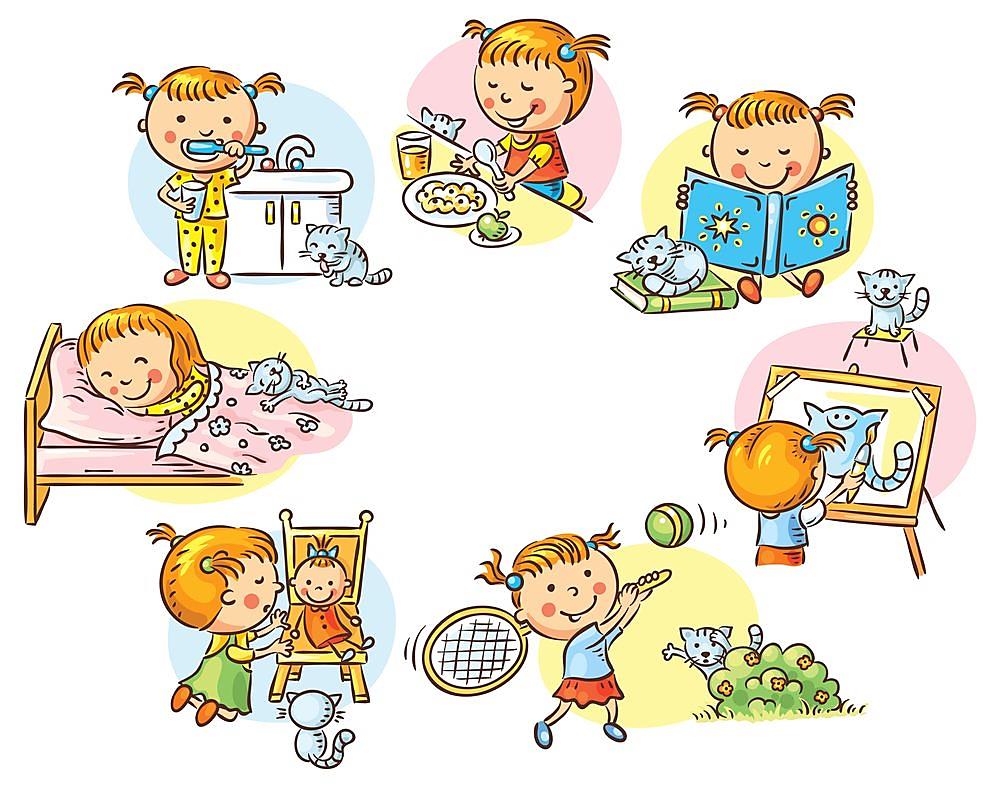 Паспорт учебного проектаНазвание образовательной организации  Государственное казенное общеобразовательное учреждение «Волгоградская школа-интернат №1»Тема проекта «Мой день» Тип проекта  монопредметный, общешкольный, внутренний, краткосрочный, практико-ориентированныйСрок реализации проекта    01 – 31 марта  2021  г.Аннотация проекта  Проект объединяет обучающихся 1 доп.-9х классов. В ходе проекта родители фиксируют жизнедеятельность детей в течение дня. Педагоги фотографируют участников проекта в режимных моментах. Собранные фотографии объединяются в два блока «Я дома» и «Я в школе», затем разбиваются на модули по видам деятельности. Педагоги готовят выставку «Мой день»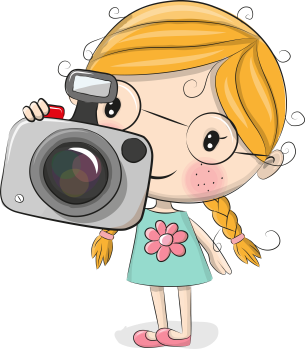 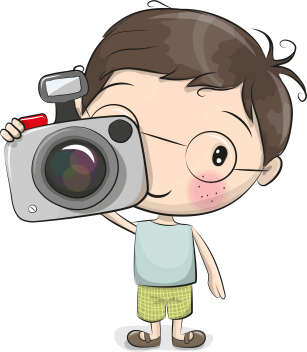 По кругу ходит,С восходом встречается,С закатом братается,С ночью не знается!(День)Автор: Леонов В.А.Актуальность проектаФототерапия – создание или восприятие фотографических образов, дополняемое их обсуждение разными видами творческой деятельности. Это лечебно-коррекционное применение фотографии и ее использование для развития и гармонизации личности. Существует два вида фототерапии – активная, то есть непосредственное фотографирование, и пассивная – использование уже готовых фотографий. Проект предполагает участие обучающихся в фото сеансах и обсуждение снимков.В большинстве случаев фотография связана с запечатлением внешнего облика человека и тех или иных его значимых действий. Чаще всего, показывая кому-либо фотографии, мы сопровождаем это рассказом.  Рассказ позволяет не только передать отношение к тому, что на фотографии  изображено, и прояснить то, что скрыто  «за кадром», но и обозначить смысл событий и переживаний и связать воедино разные аспекты опыта. Благоприятное влияние фотографии на ребенка и его отношение с окружающим миром проявляется при просмотре и обсуждении фотоснимков и слайдов совместно с педагогом во время групповых занятий с участниками группы.В результате проектных действий  участники получают  положительные эмоции, овладевают навыками конструктивного общения, развивают умение творческого выражения эмоциональных переживаний в фотографии.Фотография может стать отличным средством самовыражения и самопознания, социализации и эмоционального воспитания, оказывая значительную пользу психическому и физическому здоровью наших детей.Цель: самопознание обучающихся, способствующее  индивидуальному развитию, и умению ориентироваться в жизни; развитие эмоционального интеллекта. Задачи:   помогать прорабатывать прошлый опыт, стабилизировать эмоциональное состояние; учить адекватно реагировать на эмоционально окрашенные ситуации;  гармонизировать детско-родительские отношения.Целевая аудитория  обучающиеся  1 доп.-9х классов.  Формы работы: педагоги: объяснение проектного задания; консультирование родителей по алгоритму выполнения проектных действий; поддержание интереса к проектному заданию;обучающиеся: знакомство с  содержанием предстоящих действий; участие в фотосессиях, отражающих содержание деятельности и досуговых мероприятий  в школе и дома; рефлексия.Этапы проектаТехнологии:   технология проектной деятельности, личностно-ориентированные технологии, групповые технологии, технологии  коррекционно-развивающего  обучения, объяснительно – иллюстративные технологии, технологии коллективной деятельности, фототерапия.       Ожидаемые результаты  фотографии, запечатлевшие режимные моменты в школе и разнообразную деятельность дома. Практическая значимость проекта   фотографии можно использовать во  внеурочной деятельности и на уроках чтения и развития речи.Литература:Лебедева Л.Д. Практика арт-терапии. Подходы, диагностика, система занятий. СПБ: Речь. 2003г.Хухлаева О.В., Хухлаев О.Е., Первушина И.М. Тропинка к своему Я. М: Генезис 2004г.Копытин А.И. Техники фототерапии. СПб.: Речь, 2010.Фототерапия: Использование фотографии в психологической практике/ Под ред. А.И. Копытина. М.: Когито-Центр, 2006.Копытин А., Платтс ДЖ. Руководство по фототерапии. М. “Когито-Центр”, 2009.https://nsportal.ru/detskiy-sad/raznoe/2014/12/22/fototerapiya-v-praktike-raboty-douИллюстрации скачаны:https://dop.pskovedu.ru/file/download/dop/39084BDAF061DB1CC3B66CE6D844CE58https://i.pinimg.com/originals/52/1e/86/521e8607878012fee9dea9cd3a852234.jpgэтапсрокиДеятельность участников проектаподготовительный01-02  марта 2022 г.ПедагогиФормулируют  проблему, цель и задачи  проекта.Консультируют родителей по технологии  проведения проектных действий.Определяют режимные моменты, которые будут фиксировать для оформления выставочного стенда.основной03-29 марта  2022 г.Педагоги Знакомят с условиями реализации проекта. Сопровождают  участников проекта на режимных моментах: гигиена, занятия, досуг.основной03-29 марта  2022 г.Обучающиеся Знакомятся с содержанием предстоящей работы.Формулируют словесные отчеты о деятельности, занятиях по интересам.Участвуют в реальных (не постановочных) фотосессиях, отражающих жизнедеятельность в школе и дома.заключительный30-31 марта  2022 г.Педагоги Обобщают результаты проектных действий. Оценивают работы участников и стимулируют самооценку. Оформляют выставочный стенд.заключительный30-31 марта  2022 г.ОбучающиесяРефлексируют.Комментируют проектный продукт. 